08.2016 - 09.201601.2017 - 03.2017ZAHRA 14 January 1992zahra.380174@2freemail.com  Nationality: AzerbaijaniSingleLANGUAGE AND COMPUTER SKILLSEnglishPersianTurkishRussianArabicGermanMicrosoft Office(Word, Excel, Power Point, Outlook)Microsoft Windows XP/7/8PhotoshopJOB-RELATED SKILLS Multi-tasking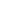  Self-improvement Adaptable in changing environment AnalyticalEDUCATION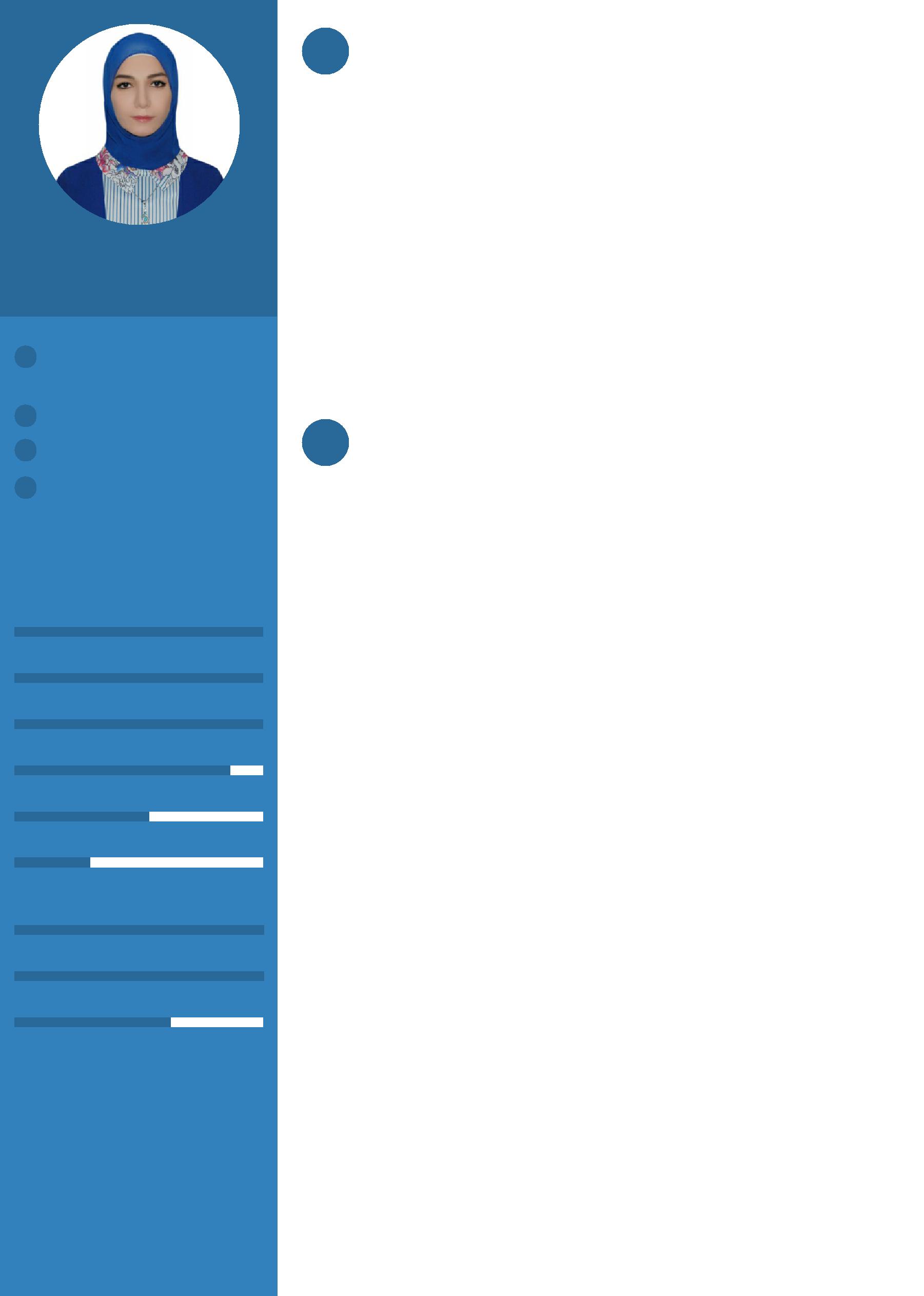 Major: Executive Master of Business Administration - MBAThesis: “Investigating the impact of top management role on performance of Baku banks through entrepreneurial orientation with the role of national culture”WORK EXPERIENCE"HEAD OF INBOUND TOURISM DEPARTMENT"Identification of new business opportunities; Training Tour Managers and newly hired team members; MICE - Organizing business travels; Dealing with travel agencies; accepting and forwarding tourists; Diagnose the clients’ specifications and wishes and suggest suitable travel packages or services; Use promotional techniques and prepare* Represented the company at “ATM 2017” International Tourism Fair in Dubai, UAE“BANK MELLI IRAN” BAKU BRANCH “CUSTOMER SERVICE REPRESENTATIVE” INTERNAnswer phones in a professional manner assisting customers with requests; Provide information requested, investigate issues and determine resolution;Maintain a computer database of all filed documentation that ensures fast retrieval of documentsQAFQAZ BAKU SPORT HOTEL 5 STAR"Accommodation Coordinator & Help-desk team leader" during 42nd BAKU WORLD CHESS OLYMPIADHandling staff turnover; Communicating with reception to coordinate and plan the accommodation of chess players; offering excellent customer service and resolving customer complaints; Control of "Help Desk" and etc.“INTERNATIONAL SALES & MARKETING MANAGER”Maintain efficient relationship with all international customers; Communicate with clients, affiliate networks and affiliate partners;* Represented the company at “World Food 2016” International ExhibitionCustomer-orientedBusiness acumenTeamworkLogical thinkingResponsibleSociablePunctualPatient Driving License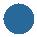  UAE Visit Visa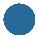 Valid till July, 2018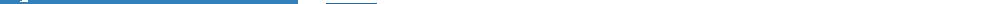 “EXECUTIVE ASSISTANT”Provide executive level support for the CEO and work as a representative of the CEO office with high level secretarial, administration and business support; Coordinate operations, preparing and producing documents; Create reports, analyse and interpret data, handle incoming mails, faxes, telephone calls and etc.“MULTILINGUAL INTERPRETER”Attend conferences and meetings as an interpreter to mediate discussions in several languages; Interpreted and translated all information in target language in an accurate manner; Review and translat documents, forms and technical materials in both languages and etc.REFERENCESReferences are available upon requestAZERBAIJAN TOURISM AND MANAGEMENT UNIVERSITY2016 - 2017Formally qualified Tour Manager and Tour Guide by the Ministry of Cultureand Tourism of the Republic of AzerbaijanINTERNATIONAL FERDOWSI UNIVERSITY OF MASHHAD2014 - 2016“Economics and Administrative Sciences”AZERBAIJAN STATE OIL ACADEMY2009 - 2013“Manufacturing Processes Automation”Major: Bachelor of Economics (English-based program)Joint Program of Azerbaijan State Oil Academy and Siegen University ofGermany in partnership program “Bachelor of Emerging Technologies”;TEK TOURISM LLC (AZERBAIJAN)07.2017 - 03.2018promotional materials to sell itinerary tour packages; Handle unforeseen problems andpromotional materials to sell itinerary tour packages; Handle unforeseen problems andcomplaints and determine eligibility for money returns; Cooperation with othercomplaints and determine eligibility for money returns; Cooperation with otherdepartments; Keep up to date with developments in the travel industry and etc.departments; Keep up to date with developments in the travel industry and etc.“TURIZM.AZ” GROUP OF TRAVEL COMPANIES03.2017- 06.201703.2017- 06.2017“TRAVEL CONSULTANT”Arrange flights, insurance and accommodation; Visa processing; Scheduletrips and prepare travel itineraries for clients; Establish and maintain solidclient relationships; Deal with booking and reservations as necessary,process invoices and etc.MINA GLASS CO (I.R.IRAN)03.2016 - 07.2016"ARME NO" IRANIAN CONSTRUCTION COMPANY (AZERBAIJAN)06.2015 - 10.2015CERTIFICATES & TRAINING COURSESTrainings held in “Istanbul Business Camp” related to Neuromarketing,Trainings held in “Istanbul Business Camp” related to Neuromarketing,2017Startup Entrepreneurship Training, Human Resources Management and etc.Startup Entrepreneurship Training, Human Resources Management and etc.at Istanbul Aydin University, Yeditepe University, Uskudar University, Ozyeginat Istanbul Aydin University, Yeditepe University, Uskudar University, OzyeginUniversity, MEF University.University, MEF University.Certificate of Achievement at “Spring School of Finance” by Honours Academy –Certificate of Achievement at “Spring School of Finance” by Honours Academy –2017Institute of Finance and Business Management in Modules of Business Finance,Institute of Finance and Business Management in Modules of Business Finance,Islamic Finance, Financial Management and etc.Islamic Finance, Financial Management and etc.Certificate Course in Tourism Management by “Gulf Education & Consulting”Certificate Course in Tourism Management by “Gulf Education & Consulting”2017Tour Guide License / AccreditationTour Guide License / Accreditation2017Certificate of Appreciation at "42nd Baku World Chess Olympiad" by the president ofCertificate of Appreciation at "42nd Baku World Chess Olympiad" by the president of2016FIDETrainings in “Budapest Business Program” related to Project Management,Trainings in “Budapest Business Program” related to Project Management,2016Digital Marketing Management and Leadership at Microsoft, IBS University,Digital Marketing Management and Leadership at Microsoft, IBS University,Corvinus Univeristy, European Comission Society.Corvinus Univeristy, European Comission Society.Certificate of Excellence Training Center in Banking & Finance Training CourseCertificate of Excellence Training Center in Banking & Finance Training Course2015Certificate of World Hope International Organization in Teaching “General English"Certificate of World Hope International Organization in Teaching “General English"2015Global English Certificate of English Language Centre in Teaching “Business English”Global English Certificate of English Language Centre in Teaching “Business English”2014Certificate of AL-AZHAR Language School in Teaching “Arabic” LanguageCertificate of AL-AZHAR Language School in Teaching “Arabic” Language2014Certificate of Esperanto Foreign Languages Centre in Teaching “Persian” LanguageCertificate of Esperanto Foreign Languages Centre in Teaching “Persian” Language2014Certificate of Casper Foreign Languages & Computer Course in “MS Office Suit”Certificate of Casper Foreign Languages & Computer Course in “MS Office Suit”2014